В соответствии с пунктом 3 части 1 статьи 17 Федерального закона                              от 27 июля 2004 года № 79-ФЗ «О государственной гражданской службе Российской Федерации» п р и к а з ы в а ю :Утвердить порядок получения разрешения представителя нанимателя на участие на безвозмездной основе в управлении отдельными некоммерческими организациями согласно приложению.Контроль за исполнением настоящего приказа оставляю за собой.Приказ вступает в силу со дня его подписания.Первый заместитель министра                                                            В.В. ТорукалоПорядок получения разрешения представителя нанимателя на участие на безвозмездной основе в управлении отдельными некоммерческими организациями1. Настоящий Порядок устанавливает процедуру получения государственными гражданскими служащими министерства социального развития Оренбургской области  (далее – государственные гражданские служащие) разрешения  на участие на безвозмездной основе в управлении общественной организацией (кроме политической партии), жилищным, жилищно-строительным, гаражным кооперативами, садоводческим, огородническим, дачным потребительским кооперативами, товариществами собственников недвижимости (далее – некоммерческие организации).2. Для получения разрешения государственный гражданский служащий письменно обращается к министру социального развития Оренбургской области с ходатайством об участии на безвозмездной основе в управлении некоммерческой организацией  (далее – ходатайство) по форме согласно приложению № 1 к настоящему Порядку.К ходатайству прилагаются копии учредительных документов некоммерческой организации.3. Ходатайство подлежит согласованию с руководителем структурного подразделения министерства социального развития Оренбургской области,                    в котором государственный гражданский служащий замещает должность государственной гражданской службы.4. Ходатайство направляется в отдел государственной гражданской службы, кадровой и антикоррупционной политики министерства социального развития Оренбургской области (далее – отдел) до начала участия на безвозмездной основе в управлении некоммерческой организацией.5. Уполномоченное лицо отдела регистрирует его в день поступления                  в журнале регистрации ходатайств по форме согласно приложению № 2                      к настоящему Порядку. Отказ в регистрации ходатайств не допускается.6. Отдел рассматривает поступившее ходатайство и прилагаемые документы на предмет наличия конфликта интересов или возможности возникновения конфликта интересов и готовит мотивированное заключение, содержащее выводы о наличии либо отсутствии оснований для дачи разрешения на участие на безвозмездной основе в управлении некоммерческой организацией.7. Ходатайство вместе с мотивированным заключением направляется                        на рассмотрение министру социального развития Оренбургской области                                                        в течение 14 рабочих дней со дня регистрации.8. Министр социального развития Оренбургской области в течение 10 дней со дня получения ходатайства принимает одно из следующих решений:о даче разрешения на участие в управлении некоммерческой организацией;об отказе в даче разрешения на участие в управлении некоммерческой организацией.9. Отдел в течение 2 рабочих дней со дня принятия решения министром социального развития Оренбургской области письменно уведомляет государственного гражданского служащего о принятом решении.10. Рассмотренное ходатайство приобщается к личному делу государственного гражданского служащего.Ходатайствооб участии на безвозмездной основе в управлении некоммерческой организациейВ соответствии с пунктом 3 части 1 статьи 17 Федерального закона                        от 27 июля 2004 года № 79-ФЗ «О государственной гражданской службе Российской Федерации» прошу разрешить мне  с «___» _______ 20___ года участвовать на безвозмездной основе в управлении некоммерческой организацией в качестве единоличного исполнительного органа, вхождение в состав коллегиального органа  управления (нужное подчеркнуть) ________________________________________________________________________________________________________________________________________
(указать обстоятельства, являющиеся основанием участия в управлении организацией, наименование и адрес организации, наименование органа управления и его полномочия, основной вид деятельности организации, срок, в течение которого планируется участвовать в управлении, иные сведения).Участие на безвозмездной основе в управлении некоммерческой организацией не повлечет за собой конфликта интересов и не отразится                        на репутации и авторитете министерства социального развития Оренбургской области. При выполнении указанной работы обязуюсь соблюдать требования, предусмотренные статьями 17 и 18 Федерального закона от 27 июля 2004 года         № 79-ФЗ «О государственной гражданской службе Российской Федерации».
« ___» ___________ 20__ г.                  ___________       ________________                                                                                                                                                                             (подпись)            (инициалы и фамилия)Приложение № 2                                                                                    к порядку получения разрешения представителя нанимателя на участие на безвозмездной основе в управлении отдельными некоммерческими организациямиЖурнал регистрацииходатайств об участии на безвозмездной основе в управлении некоммерческой организацией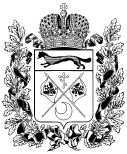 МИНИСТЕРСТВОСОЦИАЛЬНОГО развитияОРЕНБУРГСКОЙ ОБЛАСТИ(Минсоцразвития Оренбургской области)ПРИКАЗ25.08.2017 № 435г.ОренбургОб утверждении порядка получения разрешения представителя нанимателя                   на участие на безвозмездной основе в управлении отдельными некоммер-ческими организациямиПриложение к приказу министерства социального развития Оренбургской областиот ____________________ № ________Приложение № 1к порядку получения разрешения представителя нанимателя на участие на безвозмездной основе в управлении отдельными некоммерческими организациями Министру социального развития Оренбургской области_____________________________       (фамилия, имя, отчество лица,            подавшего уведомление)________________________________      (наименование должности лица,              подавшего уведомление)№ 
п/пРегист-рацион-ный  номерДата    
регист-рации
хода-тайстваФамилия, инициалы, наименование должности лица, подавшего ходатайствоФамилия, инициалы лица, регистри-рующего ходатайство Подпись  
лица, регистри-рующего ходатайствоРешение представи-теля нанимателя1234567